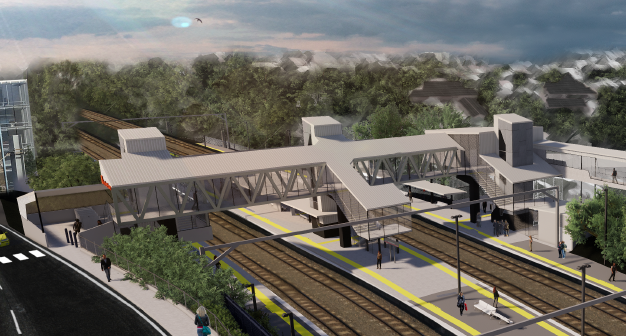 Night works and road closure – overhead line infrastructure  Sunday 22 March 2020As part of ongoing early works for the Auchenflower station accessibility upgrade, Queensland Rail will install overhead line infrastructure overnight on Sunday 22 March, from 9pm to 4am the next day (weather and construction conditions permitting). For the safety of workers and the public, these works have been scheduled after hours, when there is reduced rail traffic.During these works, the intersection of Auchenflower Terrace and McIlwraith Street will be closed for the safe operation of a large crane (see map over the page). Traffic management will be in operation and we ask motorists to drive to the changed road conditions. Local access will be maintained at all times at the instruction of the traffic controller.Residents near the station may experience some noise associated with construction activity and the operation of trucks, on-track vehicles and equipment around the work zone. Every effort will be made to minimise disruption and we apologise for any inconvenience as we undertake these important early works.Overview of worksThe Auchenflower station accessibility upgrade is part of the State Government’s $357 million investment to upgrade stations across the South East Queensland network, making them accessible for all customers.For more information, please contact the project’s community team on free call 1800 722 203 or email stationsupgrade@qr.com.auWe are moving towards paperless notifications about noise and works. You will still see paper notices as we transition to the new system. Sign up at queenslandrail.com.au/EmailNotification or contact us if you prefer to receive paper copies.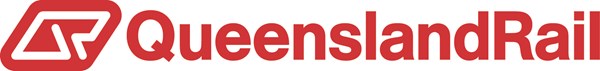 Page 2Road closure and traffic managementAuchenflower Terrace/McIlwraith Street, AuchenflowerSunday 22 March 2020, 9pm to 4am the next day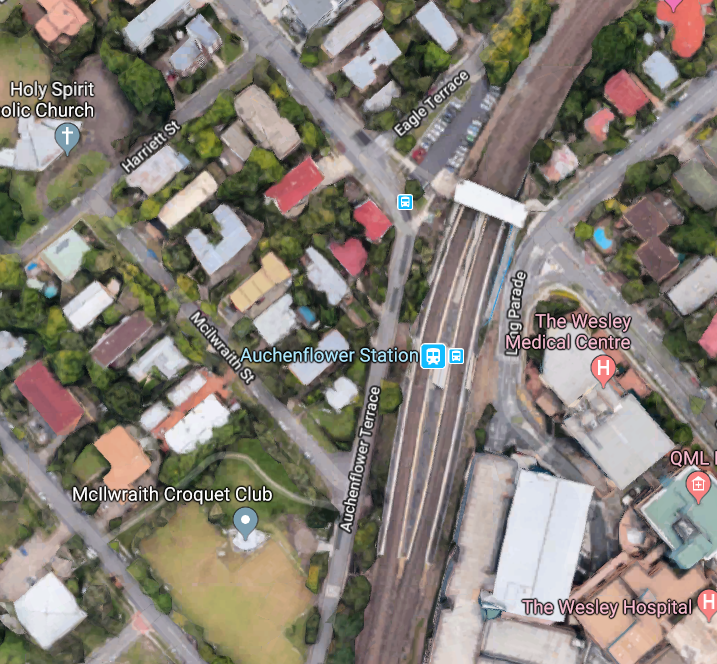 For more information, please contact the project’s community team on free call 1800 722 203 or email stationsupgrade@qr.com.auWe are moving towards paperless notifications about noise and works. You will still see paper notices as we transition to the new system. Sign up at queenslandrail.com.au/EmailNotification or contact us if you prefer to receive paper copies.LocationDates and hours of workType of workAuchenflower station and rail corridor Auchenflower Terrace/McIlwraith Street (road closure)Rail corridor access gates (near Dixon Street and Eagle Terrace/Cue Street) Sunday 22 March, 9pm to 4am the next day (overnight works)Overhead infrastructure works involving:installation of steel masts and equipmentoperation of a large crane, trucks, on-track vehicles and machinery with flashing lights and reversing beepershand-held tools and powered equipmentmovement of personnel and vehicles around the station and in the rail corridorroad closure with traffic management portable lighting towers in use at night.